Когда мы сели обедать, я сказал:– А я сегодня в гости пойду. К Мишке. На день рождения.– Ну да? – сказал папа. – Сколько же ему стукнуло?– Девять, – ответил я. – Ему девять лет, папа, стукнуло. Теперь десятый год пошел.– Как бежит время, – вздохнула мама. – Давно ли он лежал на подоконнике в ящике от комода, а вот пожалуйте, уже девять лет!– Ну что ж, – разрешил папа, – сходи, поздравь юбиляра. Ну-ка, расскажи, а что ты подаришь своему дружку в этот памятный день?– Есть подарочек, – сказал я, – Мишка будь здоров обрадуется…– Что же именно? – спросила мама.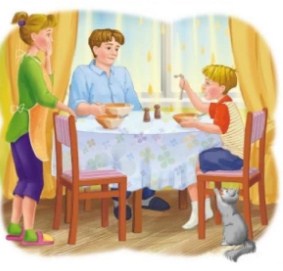 – Гусиное горло! – сказал я. – Сегодня Вера Сергеевна гуся потрошила, и я у нее выпросил гусиное горло, чтобы Мишке подарить.– Покажи, – сказал папа.Я вытащил из кармана гусиное горло. Оно было уже вымытое, очищенное, прямо загляденье, но оно было еще сыроватое, недосушенное, и мама вскочила и закричала:– Убери сейчас же эту мерзость! Ужас!А папа сказал:– А зачем оно нужно? И почему оно скользкое?– Оно еще сырое. А я его высушу как следует и сверну в колечко. Видишь? Вот так.Я показал папе. Он смотрел внимательно.– Видишь? – говорил я. – Узкую горловину я всуну в широкую, брошу туда горошинок штук пять, оно когда высохнет, знаешь как будет греметь! Первый сорт!Папа улыбнулся:– Ничего подарочек… Ну-ну!А я сказал:– Не беспокойся. Мишке понравится. Я его знаю.Но папа встал и подошел к вешалке. Он там порылся и карманах.– На-ка, – он протянул мне монетки, – вот тебе немного деньжат. Купи Мишке конфет. А это от меня добавка. – И папа отвинтил от своего пиджака чудесный голубой значок «Спутник».Я сказал:– Ура! Мишка будет на седьмом небе. У него теперь от меня целых три подарка. Значок, конфеты и гусиное горло. Это всякий бы обрадовался!Я взял гусиное горло и положил его на батарею досушиваться. Мама сказала:– Вымой руки и ешь!И мы стали дальше обедать, и я ел рассольник и потихоньку стонал от удовольствия. И вдруг мама положила ложку и сказала ни с того ни с сего:– Прямо не знаю, пускать его в гости или нет?Вот тебе раз! Гром среди ясного неба! Я сказал:– А почему?И папа тоже:– В чем дело-то?– Он нас там опозорит. Он совершенно не умеет есть. Стонет, хлебает, везет… Кошмар!– Ничего, – сказал я. – Мишка тоже стонет, еще лучше меня.– Это не оправдание, – нахмурился папа. – Нужно есть прилично. Мало тебя учили?– Значит, мало, – сказала мама.– Ничему не учили, – сказал я. – Я ем как бог на душу положит. И ничего. Довольно здорово получается. А чему тут учить-то?– Нужно знать правила, – сказал папа строго. – Ты знаешь? Нет. А вот они: когда ешь, не чавкай, не причмокивай, не дуй на еду, не стони от удовольствия и вообще не издавай никаких звуков при еде.– А я не издаю! Что, издаю, что ли?– И никогда не ешь перед обедом хлеб с горчицей! – воскликнула мама.Папа ужасно покраснел. Еще бы! Он недавно съел перед обедом, наверное, целое кило хлеба с горчицей. Когда мама принесла суп, оказалось, что у нее уже нет хлеба, папа весь съел, и мне пришлось бежать в булочную за новым. Вот он теперь и покраснел, но промолчал. А мама продолжала на него смотреть и все говорила беспощадным голосом. Она говорила как будто бы мне, но папе от этого было не по себе. И мне тоже. Мама столько наговорила, что я просто ужаснулся. Как же теперь жить? Того нельзя, этого нельзя!– Не роняй вилку на пол, – говорила мама. – А если уронил, сиди спокойно, не становись на четвереньки, не ныряй под стол и не ползай там полчаса. Не барабань пальцами по столу, не свисти, не пой! Не хохочи за столом! Не ешь рыбу ножом, тем более если ты в гостях.– А это вовсе не рыба была, – сказал папа, и лицо у него стало какое-то виноватое, – это были обыкновенные голубцы.– Тем более. – Мама была неумолима. – Еще чего придумали, голубцы – ножом! Ни голубцы, ни яичницу не едят ножом! Это закон!Я ужасно удивился:– А как же голубцы есть без ножа?Мама сказала:– А так же, как и котлеты. Вилочкой, и все.– Так ведь останется же на тарелке! Как быть?Мама сказала:– Ну и пусть останется!– Так ведь жалко же! – взмолился я. – Я, может быть, еще не наелся, а тут осталось… Нужно доесть!Папа сказал:– Ну доедай, чего там!Я сказал:– Вот спасибо.Потом я вспомнил еще одну важную вещь:– А подливу?Мама обернулась ко мне.– Что подливу? – спросила она.– Вылизать… – сказал я.У мамы брови подскочили до самой прически. Она стукнула пальцем по столу:– Не сметь вылизывать!Я понял, что надо спасаться.– Что ты, мама? Я знаю, что вылизывать языком нельзя! Что я, собачонка, что ли! Я, мама, вылизывать никогда не буду, особенно при ком-нибудь. Я тебя спрашиваю: а вымазать? Хлебом?– Нельзя! – сказала мама.– Так я же не пальцем! Я хлебом! Мякишем!– Отвяжись, – крикнула мама, – тебе говорят!И у нее сделались зеленые глаза. Как крыжовник. И я подумал: ну ее, эту подливку, не буду я ее ни вылизывать, ни вымазывать, если мама из-за этого так расстраивается. Я сказал:– Ну ладно, мама. Я не буду. Пусть пропадает.– А вот, кстати, – сказал папа, я серьезно хочу тебя спросить…– Спрашивай, – сказала мама, – ты ведь еще хуже маленького.– Нет, верно, – продолжал папа, – у нас, знаешь, иногда банкеты бывают, всякие там торжества… Так вот: ничего, если я иногда захвачу что-нибудь с собой? Ну, яблочко там или апельсин…– Не сходи с ума! – сказала мама.– Да почему же? – спросил папа.– А потому, что сегодня ты унес яблоко с собою, а завтра начнешь винегрет в боковой карман запихивать!– Да, – сказал папа и поглядел в потолок, – да, некоторые очень хорошо знают правила хорошего тона! Прямо профессора! Куда там!.. А как ты думаешь, Дениска, – папа взял меня за плечо и повернул к себе, – как ты думаешь, – он даже повысил голос, – если у тебя собрались гости и вдруг один надумал уходить… Как ты думаешь, должна хозяйка дома провожать его до дверей и стоять с ним в коридоре чуть не двадцать минут?Я не знал, что ответить папе. Его это, видимо, очень интересовало, потому что он крепко сжал мое плечо, даже больно стало. Но я не знал, что ему ответить. А мама, наверно, знала, потому что она сказала:– Если я его проводила, значит, так было нужно. Чем больше внимания гостям, тем, безусловно, лучше.Тут папа вдруг рассмеялся. Как из песни про блоху:– Ха-ха-ха-ха-ха! Ха-ха-ха-ха-ха! А я думаю, что он не умрет, если она не проводит его! Ха-ха-ха-ха-ха!Папа вдруг взъерошил волосы и стал ходить туда-сюда по комнате, как лев по клетке. И глаза у него все время вращались. Теперь он смеялся с каким-то рывком: «Ха-ха! Ррр! Ха-ха! Рр!» Глядя на него, я тоже расхохотался:– Конечно, не умрет! Ха-ха-ха-ха-ха-ха!Тут случилось чудо. Мама встала, взяла со стола чашку, вышла на середку комнаты и аккуратно бросила эту чашку об пол. Чашка разлетелась на тысячу кусочков. Я сказал:– Ты что, мама? Ты это зачем?А папа сказал:– Ничего, ничего. Это к счастью! Ну, давай, Дениска, собирайся. Иди к Мишке, а то опоздаешь! Иди и не ешь рыбу ножом, не позорь фамилию!Я собрал свои подарки и пошел к Мишке. И мы там веселились вовсю. Мы подскакивали на диване чуть не до потолка. Мишка даже стал лиловый от этого подскакивания. А фамилию нашу я не опозорил, потому что угощенье было не обед или ужин, а лимонад и конфеты. Мы поели все конфеты, какие были, и даже ту коробочку съели, что я Мишке принес в подарок. А вообще подарков Мишке понанесли видимо-невидимо: и поезд, и книжки, и краски. И Мишкина мама сказала:– Ох сколько подарков у тебя, Мишук! А тебе какой больше всех нравится?– Какой может быть разговор? Конечно, гусиное горло!И покраснел от удовольствия.А я так и знал.